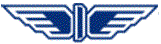 “БДЖ – ПЪТНИЧЕСКИ ПРЕВОЗИ” ЕООДцЕНТРАЛНО УПРАВЛЕНИЕул. “Иван Вазов” № 3, София 1080, България		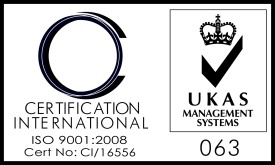 тел.: (+359 2) 932 41 90				факс: (+359 2) 987 88 69		bdz_passengers@bdz.bgwww.bdz.bgО Б Я В Л Е Н И Е“БДЖ – ПЪТНИЧЕСКИ ПРЕВОЗИ” ЕООД,обявява търг с тайно наддаване за отдаване под наем в един лот на  4 броя движими вещи:„Трасажна маса № 15923 – 1 брой, Подвижен изсмуквател за пушек – 6878 – 1 брой, Вакуумиращо устройство за изправяне на странични стени А1446912 – 1 брой и Отоплител – 1 брой, собственост на „БДЖ – Пътнически превози” ЕООД”,намиращи се на територията на „Вагонен завод – Интерком” АД,с адрес: гр. Дряново1. Описание на обекта на търга: отдаване под наем в един лот на 4 броя движими вещи: „Трасажна маса № 15923 – 1 брой, Подвижен изсмуквател за пушек – 6878 – 1 брой, Вакуумиращо устройство за изправяне на странични стени А1446912 – 1 брой и Отоплител – 1 брой, собственост на „БДЖ – Пътнически превози” ЕООД”, намиращи се на територията на „Вагонен завод – Интерком” АД, с адрес: гр. Дряново	1.1. Срок за отдаване под наем – 5 /пет/ години.2. Начална месечна наемна цена за лота от 4 броя движими вещи и стъпка на наддаване:Начална месечна наемна цена на лота от 4 броя движими вещи – 183,00 лева /сто осемдесет и три/.Стъпка на наддаване – 18,30 лева /осемнадесет лв. и тридесет ст./. Началната месечна наемна цена на лота от 4 броя  движими вещи е без ДДС.ДДС се начислява върху достигнатата на търга месечна наемна цена за лота от 4 броя движими вещи при спазване на разпоредбите на  Закона за данък върху добавената стойност /ЗДДС/ и Правилника за прилагане на ЗДДС.Ценовото предложение не може да бъде по-малко от посочената начална месечна наемна цена или трябва да бъде равно на сбора от посочената начална месечна наемна цена плюс една или повече наддавателни стъпки.3. Вид на търга: с тайно наддаване по реда на раздел V от Правилника за реда за упражняване правата на държавата в търговските дружества с държавно участие в капитала (ПРУПДТДДУК) и при условията на „Вътрешни правила за сключване на сделки с движимо имущество, собственост на „Холдинг БДЖ” ЕАД, „БДЖ – Товарни превози” ЕООД и „БДЖ – Пътнически превози” ЕООД”, в сила от 18.01.2018 г. Заседанието по провеждането на търга с тайно наддаване е открито за всички кандидати, подали заявление за участие и допуснати до участие в търга от комисията, назначена за провеждането му.Присъствието на допуснатите до участие в търга кандидати е задължително.4. Начин на плащане: Всички дължими плащания и разноски по отдаването под наем са описани в Тръжната документация и проекта на договора.5. Дата, място и час на провеждане на търга: търгът ще се проведе на 30.05.2018 г. от 10.00 ч. в сградата на  „БДЖ – Пътнически превози” ЕООД в гр. София, ул. “Иван Вазов” № 3.Регистрацията на участниците ще се извърши от тръжната комисия в обявения ден и час за откриване на търга.6. Ред за получаване на тръжна документация: тръжна документация ще се продава всеки работен ден от 9.00 ч. до 16.00 ч. в срок до 23.05.2018 г. /включително/ в гр. София, ул. “Иван Вазов” № 3, ет. 1, деловодство, срещу заплатена такса от  50,00 /петдесет/ лева без ДДС в касата на „БДЖ – Пътнически превози” ЕООД, гр. София, ул. “Иван Вазов” № 3.7. Условия за оглед на обекта: оглед на движимите вещи ще се извършва срещу представяне на документ за закупена тръжна документация, всеки работен ден от 9.00 ч. до 16.00 ч., в срок до 25.05.2018 г. /включително/ и в присъствието на длъжностно лице.8. Депозитът за участие в търга, в размер на 91,50 лева /деветдесет и един лв. и петдесет ст./, се внася в срок до 28.05.2018 г. /включително/ по банкова сметка, посочена в тръжната документация.„БДЖ – Пътнически превози” ЕООД не дължи лихви по внесените депозити.9. Краен срок за приемане на заявленията за участие: заявления за участие в търга ще се приемат до 16.00 ч. на 29.05.2018 г. в деловодството на “БДЖ – Пътнически превози” ЕООД, гр. София, ул.  „Иван Вазов” № 3, ет. 1.10. Ден, място и час на повторно провеждане на търга: в случай на непроведен търг, повторното му провеждане ще се извърши на 14.06.2018 г. от 10.00 ч. в сградата на “БДЖ – Пътнически превози” ЕООД, адрес: гр. София, ул. “Иван Вазов”  № 3, при което:тръжната документация ще се продава при условията на т. 6 от настоящото обявление, в срок до 08.06.2018 г. /включително/; оглед на обекта се извършва при условията на т. 7 от настоящото обявление, в срок до 11.06.2018 г. /включително/;депозитът за участие в търга се внася при условията и по реда на т. 8 от настоящото обявление в срок до 12.06.2018 г. /включително/; Заявленията за участие ще се приемат до 16.00 ч. на 13.06.2018 г. в деловодството на “БДЖ – Пътнически превози” ЕООД, гр. София, ул.  „Иван Вазов” № 3, етаж 1.11. Изисквания към участниците:  Не се допускат до участие в търга лица, които имат задължения към „БДЖ – Пътнически превози” ЕООД и/или свързаните с него юридически лица – “Холдинг БДЖ” ЕАД и/или „БДЖ – Товарни превози” ЕООД към датата на подаване на документите за участие. /Под „задължения” се разбират такива с настъпил падеж./Не се допускат до участие в търга еднолични търговци и юридически лица, намиращи се в производство за обявяване в несъстоятелност.За участие в търга се допускат кандидати, закупили тръжна документация, внесли в указаните размери и срокове депозити и подали заявление за участие, съгласно условията, описани в Тръжната документация. За контакти: тел./факс:02/8 907 304.